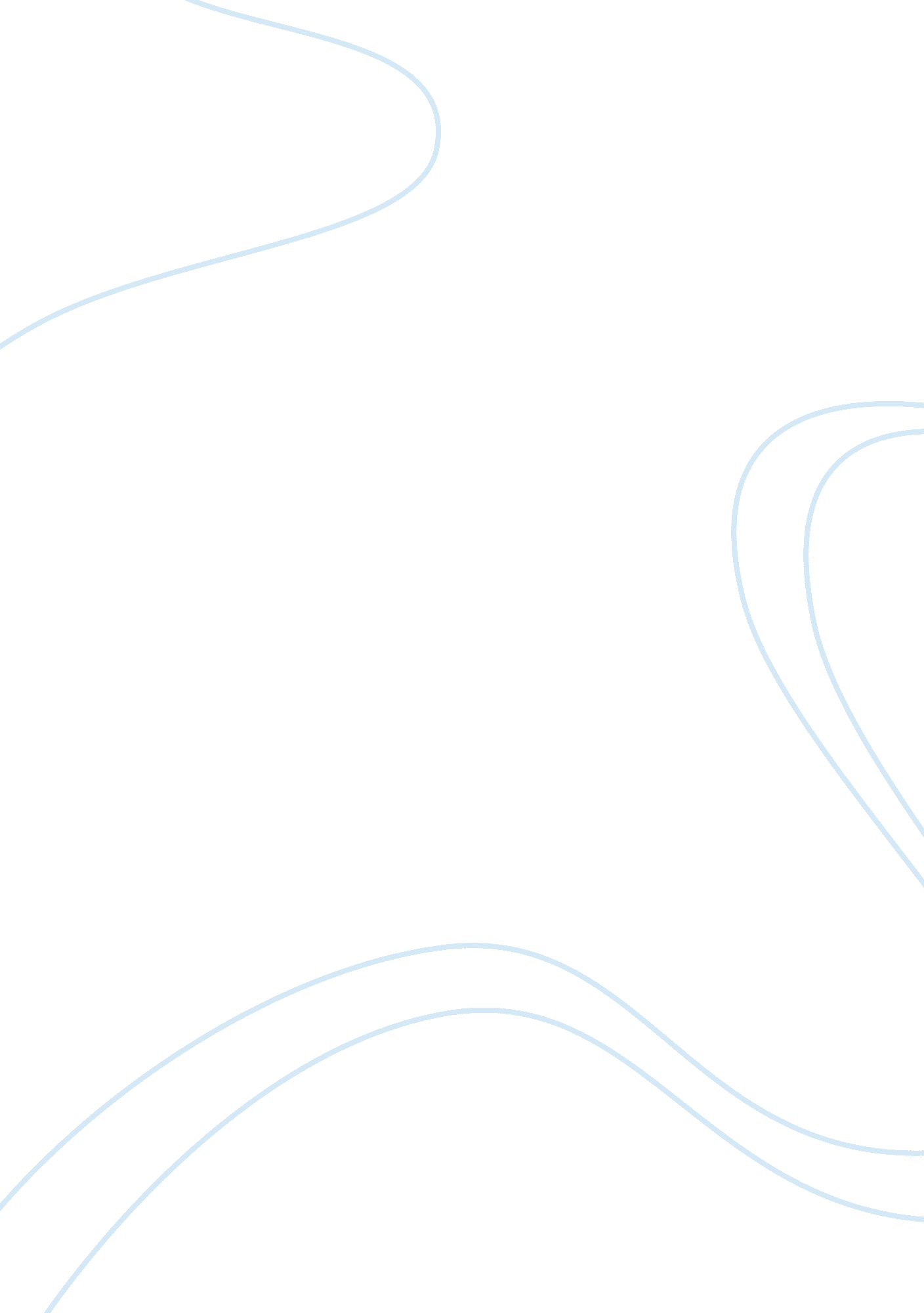 The issue of the increasing human population and the diminishing resourcesFinance, Investment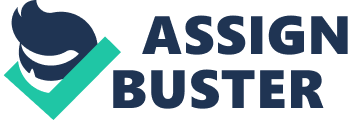 There are serious problems that are related to the competition for scares resources by ever increasing human population. This can be seen on the interdependence on oil for production despite the fact that the fossil fuel is declining. It is also important to note that various ecological researchers have raised concerns before over the increasing human population and the diminishing resources. However, their ideas were not taken seriously as in the case of Donella H. Meadows (1972). The economic status of most countries like that of the US and those of European countries has always been controlled with the availability of petroleum products like oil. The increase in oil prices has always led to the increase of prices of various products like food which essential for human survival. The production of food through mechanized agricultural also depend greatly on the availability of oil, where the production has always remained high. However, the main concern is that how the human population will survive when the production of oil comes to peak or maximum given that there is no alternative for it equal that has been identified and most human development needs like energy and transportation and also the basic needs like food and cloth production, including medicine production depends on the petroleum products. This therefore means that the growth of human beings in terms of population is likely to decline when the production of eventually comes to its peak. Some of the measures taken by the measures that Australia has taken to solve these issues include her increased investments in the renewable sources of energy like the hydro power and wind. According to Stephanie Chalmers (2018), in her report with figures obtained from Bloomberg New Energy Finance (BNEF) show that there was a 150 per cent increase in Australia’s investment in renewable in 2017 sources with a record of $US9 billion. The Australian Government has also embarked on various plans on the promotion of use of alternative fuels such as biodiesel and ethanol. This has been promoted by the increasing prices of oil imports and the need for healthy environments, free from emissions. This therefore means that Australia will be able to have adequate energy for food production and the maintenance of human growth even as the production of oil tents to get to the peak. There are a lot of problems or pitfalls that are always involved in the process of EIA and even in its results. According to the article by Lawteacher. net (2018), some of the issue involved include lack of experienced experts, examination procedure unavailability, training procedure unavailability for various stakeholders involved, restricted public hearing, ineffective auditing system and control and public decision making limitations. Looking at two pitfalls, that is, training procedure unavailability and ineffective auditing system and control, there are a number of solutions that can be provided for the problems. The problem of unavailable training procedure for the available experts can be solved through provision of facilities for potential developments. Resources such as funds need to be channeled towards the creation or development of training centers which can offer high level of training to the available experts. Also, clear policies and guidelines should be developed in such centers for the maintenance of standards. The problem of ineffective auditing system and control can be solved through the establishment of an effective communication system. The main problem involved in auditing is the lack of flow of information among the officials who are always involved in decision making stage. A smooth coordination of ideas among the officials can greatly improve the performance of the EIA process if a good communication is established for sharing of ideas. 